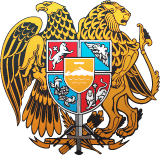 ՀԱՅԱՍՏԱՆԻ ՀԱՆՐԱՊԵՏՈՒԹՅԱՆ ՍՆՆԴԱՄԹԵՐՔԻ ԱՆՎՏԱՆԳՈՒԹՅԱՆ ՏԵՍՉԱԿԱՆ ՄԱՐՄԻՆՈ Ր Ո Շ ՈՒ Մ N 643-Ավարչական տուգանք նշանակելու մասին06 հունիսի 2023թ.                                                     				      ք. ԵրևանՀայաստանի Հանրապետության սննդամթերքի անվտանգության տեսչական մարմնի (այսուհետ՝ Տեսչական մարմին) ղեկավար Արմեն Հայրապետյանս, քննելով «ՊԻՑՑԱ ՏԱՇԻՐ» սահմանափակ պատասխանատվությամբ ընկերության ք.Երևան, Մաշտոցի պողոտա 20 հասցեում գտնվող հանրային սննդի օբյեկտի պատասխանատու անձ Գոռ Արմենի Ալեյանի նկատմամբ հարուցված վարչական վարույթի վերաբերյալ գործը,Պ Ա Ր Զ Ե Ց Ի՝Տեսչական մարմնի ղեկավարի՝ 2023 թվականի մարտի 28-ի N 663-Ա հրամանի համաձայն «ՊԻՑՑԱ ՏԱՇԻՐ»  սահմանափակ պատասխանատվությամբ ընկերությունում ստուգման արդյունքում պարզվել և 2023 թվականի մայիսի 23-ի N 663/13 վարչական իրավախախտման վերաբերյալ արձանագրությամբ արձանագրվել է այն փաստը, որ տնտեսավարող սուբյեկտի կողմից խախտվել են Հայաստանի Հանրապետության կառավարության 2011 թվականի հունվարի 20-ի N 34-Ն որոշման հավելվածի 26-րդ կետի 1-ին ենթակետի, 24-րդ կետի  2-րդ ենթակետի  պահանջները․ այն է՝խոհանոցի հատակի մի փոքր մաս վնասված է․ջեռոցի վերևի օդատարը կեղտոտ է, առկա է սննդամթերքի մեջ  օտար մասնիկների թափվելու հավանականություն:Այսպիսով հաստատվել է, որ սույն վարչական գործով առաջացած իրավախախտման համար պատասխանատու է «ՊԻՑՑԱ ՏԱՇԻՐ»   սահմանափակ պատասխանատվությամբ ընկերության ք.Երևան, Մաշտոցի պողոտա 20 հասցեում գտնվող հանրային սննդի օբյեկտի պատասխանատու անձ Գոռ Արմենի Ալեյանը (հասցե՝ ՀՀ ք. Երևան, Վ.Համբարձումյան փողոց, 19ա շենք, բն․ 33): Գոռ Ալեյանը վարչական իրավախախտման վերաբերյալ գործի քննության տեղի և ժամի մասին պատշաճ կարգով ծանուցվել է, սակայն գործի քննությանը չի ներկայացել և նրանից միջնորդություն չի ստացվել գործի քննությունը հետաձգելու մասին:Հիմք ընդունելով վերոգրյալը, հաշվի առնելով կատարված իրավախախտման բնույթը, հանրային վտանգավորության աստիճանը, մեղքի աստիճանը, մեղմացնող և ծանրացնող հանգամանքների բացակայությունը և ղեկավարվելով Վարչարարության հիմունքների և վարչական վարույթի մասին օրենքի 57-րդ հոդվածի 2-րդ մասի գ կետով, Վարչական իրավախախտումների վերաբերյալ օրենսգրքի 14-րդ, 32-րդ, 279-րդ, 2382-րդ, 281-րդ հոդվածներով և 158-րդ հոդվածի 35-րդ  մասով՝Ո Ր Ո Շ Ե Ց Ի՝«ՊԻՑՑԱ ՏԱՇԻՐ» սահմանափակ պատասխանատվությամբ ընկերության ք.Երևան, Մաշտոցի պողոտա 20 հասցեում գտնվող հանրային սննդի օբյեկտի պատասխանատու անձ Գոռ Արմենի Ալեյանի նկատմամբ՝ Վարչական իրավախախտումների վերաբերյալ օրենսգրքի 158-րդ հոդվածի 35-րդ մասով սահմանված իրավախախտման կատարման համար նշանակել տուգանք սահմանված նվազագույն աշխատավարձի քսանհնգապատիկի չափով՝ 25.000 (քսանհինգ հազար) ՀՀ դրամ։Տուգանքը վճարել թիվ 900005242822 գանձապետական հաշվին և վճարումն ապացուցող բանկային անդորրագրի պատճենը սեղմ ժամկետում ներկայացնել Տեսչական մարմին:Վարչական իրավախախտումների վերաբերյալ օրենսգրքի 305-րդ հոդվածի համաձայն՝ խախտողի կողմից տուգանքը պետք է վճարվի տուգանք նշանակելու մասին որոշումը նրան հանձնելու օրվանից ոչ ուշ, քան տասնհինգ օրվա ընթացքում, իսկ այդ որոշումը գանգատարկելու կամ բողոքարկելու դեպքում` գանգատը կամ բողոքն առանց բավարարման թողնելու մասին ծանուցման օրվանից ոչ ուշ, քան տասնհինգ օրվա ընթացքում:Վարչարարության հիմունքների և վարչական վարույթի մասին օրենքի 88-րդ հոդվածի համաձայն՝ դրամական պահանջներն ենթակա են կատարման անբողոքարկելի վարչական ակտերի հիման վրա` «Դատական ակտերի հարկադիր կատարման մասին» օրենքով սահմանված կարգով:Սույն որոշումը կարող է բողոքարկվել վարչական ակտն ընդունած վարչական մարմին կամ դատական կարգով Վարչարարության հիմունքների և վարչական վարույթի մասին օրենքի 71-րդ հոդվածի 1-ին մասի ա կետով սահմանված  ժամկետում (երկու ամսվա ընթացքում:       ԱՐՄԵՆ ՀԱՅՐԱՊԵՏՅԱՆ   Կ.Տ.Կատ.` Իրավական աջակցության և փաստաթղթաշրջանառության վարչություն /Վ․Վահանյան/Հեռ.` 015 40 40 40 187Էլ. փոստ՝ snund@ssfs.am